ИНФОРМАЦИОННЫЙ БЮЛЛЕТЕНЬ № 21(264)АДМИНИСТРАЦИИЕЙСКОУКРЕПЛЕНСКОГОСЕЛЬСКОГО ПОСЕЛЕНИЯЩЕРБИНОВСКОГО РАЙОНАсело Ейское Укрепление20.12.2019СОДЕРЖАНИЕОб определении перечня мест на территории Ейскоукрепленского сельского поселения Щербиновского района для безопасногоиспользования пиротехнических изделий в период проведения праздничных мероприятий, посвященных встрече Нового года и Рождества Христова в 2020 годуВ целях соблюдения требований Федерального закона от 22 июля 2008 года № 123-ФЗ «Технический регламент о требованиях пожарной безопасности», постановления Правительства Российской Федерации                    от 22 декабря 2009 года № 1052 «Об утверждении требований пожарной безопасности при распространении и использовании пиротехнических изделий» и защиты жизни, здоровья, имущества физических и юридических лиц, государственного и муниципального имущества от пожаров в период празднования новогодних и рождественских праздников, а также при проведении мероприятий по встрече Нового года и Рождества в организациях и учреждениях, расположенных на территории Ейскоукрепленского сельского поселения Щербиновского района, п о с т а н о в л я ю:1. Определить перечень мест на территории Ейскоукрепленского сельского поселения Щербиновского района для использования пиротехнических изделий в период проведения праздничных мероприятий, посвященных встрече Нового года и Рождества Христова в 2020 году, в соответствии с приложением.2. Рекомендовать населению использовать пиротехническую продукцию, свободно продаваемую населению, обращение с которой не требует специальных знаний и навыков, а использование с соблюдением требований прилагаемой к изделию инструкции (руководства по эксплуатации) обеспечивает безопасность людей и отсутствие ущерба имуществу и окружающей среде, в местах, установленных пунктом 1 настоящего постановления. 3. Разместить настоящее постановление на официальном сайте администрации Ейскоукрепленского сельского поселения Щербиновского района.4. Опубликовать настоящее постановление в периодическом печатном издании «Информационный бюллетень администрации Ейскоукрепленского сельского поселения Щербиновского района».5. Контроль за выполнением настоящего постановления оставляю за собой.6. Постановление вступает в силу на следующий день после его официального опубликования.ГлаваЕйскоукрепленского сельского поселенияЩербиновского района                                                                          А.А. КолосовПРИЛОЖЕНИЕ к постановлению администрацииЕйскоукрепленского сельского поселения Щербиновского районаот 09.12.2019 № 86ПЕРЕЧЕНЬмест на территории Ейскоукрепленского сельского поселения Щербиновского района для использования населениемпиротехнических изделий в период проведения праздничныхмероприятий, посвященных встрече Нового годаи Рождества Христова в 2020 году1. Площадь перед зданием муниципального казенного учреждения культуры «Ейскоукрепленский сельский Дом культуры» Ейскоукрепленского сельского поселения Щербиновского района, по адресу: Щербиновский район, село Ейское Укрепление, улица Советов, 2.ГлаваЕйскоукрепленского сельского поселенияЩербиновского района                                                                          А.А. КолосовОб утверждении Программы профилактики нарушений в рамках муниципального контроля, осуществляемого администрацией Ейскоукрепленского сельского поселения Щербиновского района на 2020 годВ соответствии с Федеральным законом от 26 декабря 2008 года                        № 294-ФЗ «О защите прав юридических лиц и индивидуальных предпринимателей при осуществлении государственного контроля (надзора) и муниципального контроля», постановлением администрации Ейскоукрепленского сельского поселения Щербиновского района от 17 декабря 2018 года № 88 «Об утверждении перечня видов муниципального контроля и органов местного самоуправления, уполномоченных на их осуществление на территории Ейскоукрепленского сельского поселения Щербиновского района» п о с т а н о в л я ю:1. Утвердить Программу профилактики нарушений в рамках муниципального контроля, осуществляемого администрацией Ейскоукрепленского сельского поселения Щербиновского района на 2020 год, согласно приложению.2. Разместить настоящее постановление на официальном сайте администрации Ейскоукрепленского сельского поселения Щербиновского района.3. Официально опубликовать настоящее постановление в периодическом печатном издании «Информационный бюллетень администрации Ейскоукрепленского сельского поселения Щербиновского района».4. Контроль за выполнением настоящего постановления оставляю за собой.5. Постановление вступает в силу на следующий день после его официального опубликования.ГлаваЕйскоукрепленского сельского поселенияЩербиновского района                                                                          А.А. КолосовПРИЛОЖЕНИЕУТВЕРЖДЕНАпостановлением администрации Ейскоукрепленского сельского поселения Щербиновского района от 20.12.2019 № 87ПРОГРАММАпрофилактики нарушений в рамках муниципального контроля, осуществляемой администрацией Ейскоукрепленского сельского поселения Щербиновского района на 2020 год1. Перечень видов муниципального контроля, осуществляемого администрацией Ейскоукрепленского сельского поселения Щербиновского района2. Мероприятия по профилактике нарушений, осуществляемые администрацией Ейскоукрепленского сельского поселения Щербиновского районаГлаваЕйскоукрепленского сельского поселенияЩербиновского района                                                                           А.А. КолосовОб утверждении Порядка размещения информации о среднемесячной заработной плате руководителей, их заместителей и главных бухгалтеров муниципальных учреждений Ейскоукрепленского сельского поселения Щербиновского районаВ соответствии со статьей 349.5 Трудового кодекс Российской Федерации п о с т а н о в л я ю:1. Утвердить Порядок размещения информации о среднемесячной заработной плате руководителей, их заместителей и главных бухгалтеров муниципальных учреждений Ейскоукрепленского сельского поселения Щербиновского района (прилагается).2. Разместить настоящее постановление на официальном сайте администрации Ейскоукрепленского сельского поселения Щербиновского района. 3. Официально опубликовать настоящее постановление в периодическом печатном издании «Информационный бюллетень администрации Ейскоукрепленского сельского поселения Щербиновского района».4. Контроль за выполнением настоящего постановления оставляю за собой.5. Постановление вступает в силу на следующий день после его официального опубликования.ГлаваЕйскоукрепленского сельского поселенияЩербиновского района                                                                          А.А. КолосовПорядок размещения информации о среднемесячной заработной плате руководителей, их заместителей и главных бухгалтеров муниципальных учреждений Ейскоукрепленского сельского поселения Щербиновского района          1. Настоящий Порядок размещения информации о среднемесячной заработной плате руководителей, их заместителей и главных бухгалтеров муниципальных учреждений Ейскоукрепленского сельского поселения Щербиновского района (далее – Порядок) устанавливает условия размещения информации о рассчитываемой за календарный год среднемесячной заработной плате руководителе, их заместителей и главных бухгалтеров муниципальных учреждений Ейскоукрепленского сельского поселения Щербиновского района в соответствии с Трудовым кодексом Российской Федерации.2. Информация, указанная в пункте 1 настоящего Порядка, размещается в информационно-телекоммуникационной сети «Интернет» на официальном сайте администрации Ейскоукрепленского сельского поселения Щербиновского района.Информация, предусмотренная пунктом 1 Порядка, может по решению администрации Ейскоукрепленского сельского поселения Щербиновского района размещаться в информационно-телекоммуникационной сети «Интернет» на официальных сайтах муниципальных учреждений Ейскоукрепленского сельского поселения Щербиновского района.3. Информация, предусмотренная пунктом 1 Порядка, рассчитывается за календарный год и размещается в информационно-телекоммуникационной сети «Интернет» не позднее первого квартала года, следующего за отчетным, в доступном режиме для вех пользователей информационно-телекоммуникационной сети «Интернет». Справка о среднемесячной заработной плате лиц, указанных в пункте 1 Порядка, предоставляется руководителями муниципальных учреждений Ейскоукрепленского сельского поселения Щербиновского района в администрацию Ейскоукрепленского сельского поселения Щербиновского района до 15 февраля текущего финансового года.В составе информации, подлежащей размещению, указывается полное название  муниципального учреждения Ейскоукрепленского сельского поселения Щербиновского района, занимаемая должность, а также фамилия, имя и отчество лиц, указанных в пункте 1 Порядка.4. В составе размещаемой на официальных сайтах информации, предусмотренной пунктом 1 и пунктом 3 Порядка, запрещается указывать данные, позволяющие определить место жительства, почтовый адрес, телефон и иные индивидуальные средства коммуникации лиц, указанны в пункте 1 Порядка, а также сведения, отнесенные к государственной тайне или сведения конфиденциального характера.ГлаваЕйскоукрепленского сельского поселенияЩербиновского района                                                                          А.А. КолосовО запрете выхода населения на лед водоемовв Ейскоукрепленском сельском поселении Щербиновского района в период становления и таяния льдаВ соответствии со статьей 41 Водного кодекса Российской Федерации, пунктом 24 статьи 15 Федерального закона от 6 октября 2003 года № 131-ФЗ «Об общих принципах организации местного самоуправления в Российской Федерации», постановлением главы администрации Краснодарского края от 30 июня 2006 года № 536 «Об утверждении правил охраны жизни людей на водных объектах в Краснодарском крае и правил пользования водными объектами в Краснодарском крае для плавания на маломерных судах», постановлением администрации муниципального образования Щербиновский район от 16 декабря 2019 года № 707 «О запрете выхода населения на лед водоемов в муниципальном образовании Щербиновский район в период становления и таяния льда», а также в целях предупреждения чрезвычайных ситуаций, связанных с возникновением угрозы жизни и здоровью граждан при выходе на ледовое покрытие водных объектов Ейскоукрепленского сельского поселения Щербиновского района:1. Запретить выход населения на лед водоемов в Ейскоукрепленском сельском поселении Щербиновского района в период становления и таяния льда в зимний период 2019-2020 годов. 2. Администрации Ейскоукрепленского сельского поселения Щербиновского района в местах возможного выхода на ледовое покрытие водоемов установить знаки с информацией о запрете выхода на ледовое покрытие.3. Рекомендовать Ейскоукрепленскому хуторскому казачьему обществу (Голенко) в период становления и таяния льда разрабатывать графики совместного патрулирования водоемов и обеспечивать выделение личного состава для совместного патрулирования.4. Опубликовать настоящее распоряжение в периодическом печатном издании «Информационный бюллетень администрации Ейскоукрепленского сельского поселения Щербиновского района».5. Разместить настоящее распоряжение на официальном сайте администрации Ейскоукрепленского сельского поселения Щербиновского района.6. Контроль за выполнением настоящего распоряжения оставляю за собой.7. Распоряжение вступает в силу на следующий день после его официального опубликования.Глава Ейскоукрепленского сельского поселения Щербиновского района                                                                   А.А. КолосовОб организации и осуществлении мероприятий по обеспечению безопасности людей на водных объектах, расположенных на территории Ейскоукрепленского сельского поселения Щербиновского района в зимний период 2019-2020 годовВ соответствии с требованиями Федерального закона от 6 октября 2003 года № 131-ФЗ «Об общих принципах организации местного самоуправления в Российской Федерации», постановления главы администрации Краснодарского края от 30 июня 2006 года № 536 «Об утверждении правил охраны жизни людей на водных объектах в Краснодарском крае и правил пользования водными объектами в Краснодарском крае для плавания на маломерных судах», постановления администрации муниципального образования Щербиновский район от 16 декабря 2019 года № 708 «Об организации и осуществлении мероприятий по обеспечению безопасности людей на водных объектах, расположенных на территории муниципального образования Щербиновский район в зимний период 2019-2020 годов» и в целях недопущения гибели людей и обеспечения их безопасности, предупреждения чрезвычайных ситуаций на водных объектах, расположенных на территории Ейскоукрепленского сельского поселения Щербиновского района в зимний период 2019-2020 годов:1. Администрации Ейскоукрепленского сельского поселения Щербиновского района:1) организовать регулярный мониторинг мест массового выхода людей на ледовое покрытие водных объектов, в целях принятия мер по обеспечению безопасности людей на водных объектах, расположенных в пределах территории Ейскоукрепленского сельского поселения Щербиновского района;2) в соответствии с Водным кодексом Российской Федерации информировать население о наличии опасных мест на водных объектах в период ледостава;3) ежедневно по телефону 7-82-11 предоставлять информацию оперативному дежурному диспетчеру муниципального казенного учреждения «Ситуационный центр - единая дежурная - диспетчерская служба» муниципального образования Щербиновский район о толщине льда и количестве людей, находящихся на ледовом покрытии водных объектов;4) в местах массового выхода людей на ледовое покрытие водных объектов оборудовать профилактические, информационные, предупреждающие, запрещающие стенды (аншлаги);5) организовать информирование населения о порядке вызова экстренных служб спасения по стационарной и мобильной видам связи;6) обеспечить оповещение населения в случае угрозы или возникновении чрезвычайных ситуаций природного и техногенного характера, неблагоприятных погодных условиях и штормовых предупреждениях всеми доступными средствами оповещения;7) постоянно проводить работу с населением в целях предупреждения чрезвычайных ситуаций, связанных с возникновением угрозы жизни и здоровью граждан при выходе на ледовое покрытие водных объектов с раздачей наглядной агитации (памятки, листовки).2. Рекомендовать водопользователям обеспечить в зимний период                          2019−2020 годов безопасность людей на водных объектах (части водного объекта), находящихся в их пользовании и расположенных на территории муниципального образования Щербиновский район, в соответствии с требованиями, предъявляемыми к обеспечению безопасности людей на водных объектах, установленными Правилами охраны жизни людей на водных объектах в Краснодарском крае, утверждёнными постановлением главы администрации Краснодарского края от 30 июня 2006 года № 536.3. Ейскоукрепленскому хуторскому казачьему обществу (Голенко) в период ледообразования и ледостава совместно с полицией принимать участие в патрулировании соответствующих водных объектов с целью недопущения выхода людей и выезда автотранспорта на лёд. 4. Опубликовать настоящее распоряжение в периодическом печатном издании «Информационный бюллетень администрации Ейскоукрепленского сельского поселения Щербиновского района».5. Разместить настоящее распоряжение на официальном сайте администрации Ейскоукрепленского сельского поселения Щербиновского района.6. Контроль за выполнением настоящего распоряжения оставляю за собой.7. Распоряжение вступает в силу на следующий день после его официального опубликования.Глава Ейскоукрепленского сельского поселения Щербиновского района                                                                   А.А. КолосовООО «ЕПП», 353620, Щербиновский район, ст.Старощербиновская, ул.Красная, 60, тел/факс: 8(86132) 4-14-65, 4-42-67                                      yeisk-pp2@mail.ru.  20.12.2019. Заказ № ____, тираж 50 экз.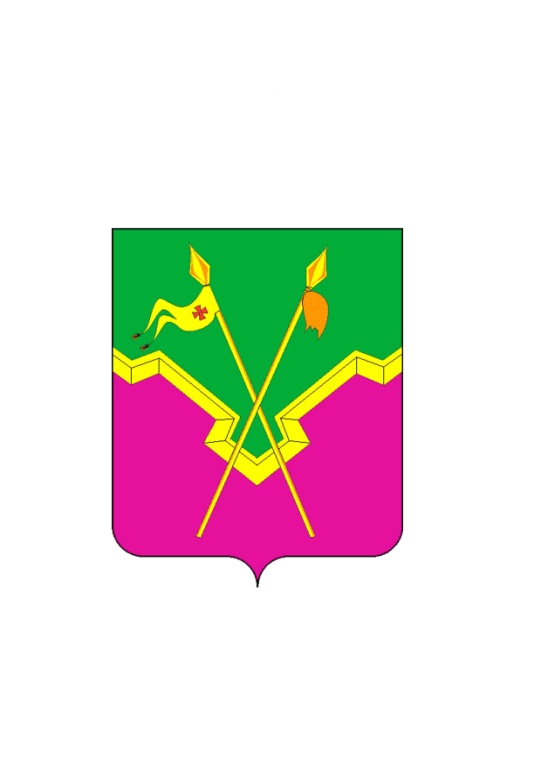 ПОСТАНОВЛЕНИЕ администрации Ейскоукрепленского сельского поселения Щербиновского района от 09.12.2019 № 86 «Об определении перечня мест на территории Ейскоукрепленского сельского поселения Щербиновского района для безопасного использования пиротехнических изделий в период проведения праздничных мероприятий, посвященных встрече Нового года и Рождества Христова в 2020 году»стр. 3ПОСТАНОВЛЕНИЕ администрации Ейскоукрепленского сельского поселения Щербиновского района от 20.12.2019 № 87 «Об утверждении Программы профилактики нарушений в рамках муниципального контроля, осуществляемого администрацией Ейскоукрепленского сельского поселения Щербиновского района на 2020 год»стр. 5ПОСТАНОВЛЕНИЕ администрации Ейскоукрепленского сельского поселения Щербиновского района от 20.12.2019 № 89«Об утверждении Порядка размещения информации о среднемесячной заработной плате руководителей, их заместителей и главных бухгалтеров муниципальных учреждений Ейскоукрепленского сельского поселения Щербиновского района»стр. 8РАСПОРЯЖЕНИЕ администрации Ейскоукрепленского сельского поселения Щербиновского района от 20.12.2019 № 77-р «О запрете выхода населения на лед водоемов в Ейскоукрепленском сельском поселении Щербиновского района в период становления и таяния льда»стр. 11РАСПОРЯЖЕНИЕ администрации Ейскоукрепленского сельского поселения Щербиновского района от 20.12.2019 № 78-р «Об организации и осуществлении мероприятий по обеспечению безопасности людей на водных объектах, расположенных на территории Ейскоукрепленского сельского поселения Щербиновского района в зимний период 2019-2020 годов»стр. 12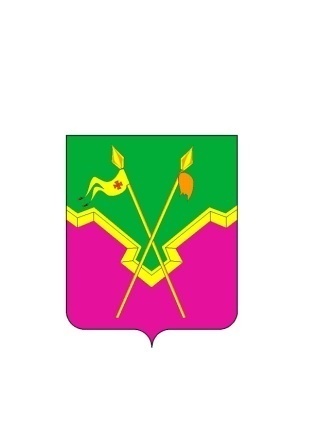 АДМИНИСТРАЦИЯЕЙСКОУКРЕПЛЕНСКОГО СЕЛЬСКОГО ПОСЕЛЕНИЯ ЩЕРБИНОВСКОГО РАЙОНАПОСТАНОВЛЕНИЕАДМИНИСТРАЦИЯЕЙСКОУКРЕПЛЕНСКОГО СЕЛЬСКОГО ПОСЕЛЕНИЯ ЩЕРБИНОВСКОГО РАЙОНАПОСТАНОВЛЕНИЕот 09.12.2019                                                 № 86село Ейское Укреплениесело Ейское Укрепление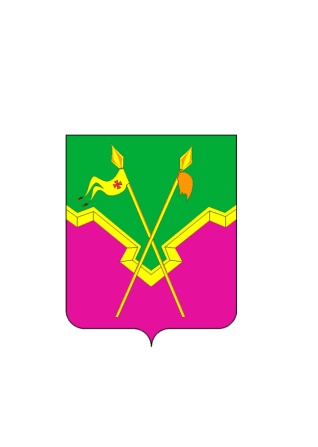 АДМИНИСТРАЦИЯЕЙСКОУКРЕПЛЕНСКОГО СЕЛЬСКОГО ПОСЕЛЕНИЯ ЩЕРБИНОВСКОГО РАЙОНАПОСТАНОВЛЕНИЕАДМИНИСТРАЦИЯЕЙСКОУКРЕПЛЕНСКОГО СЕЛЬСКОГО ПОСЕЛЕНИЯ ЩЕРБИНОВСКОГО РАЙОНАПОСТАНОВЛЕНИЕот 20.12.2019                                                 № 87село Ейское Укреплениесело Ейское Укрепление№ п/пВид муниципального контроляНаименование органа местного самоуправления, уполномоченного на осуществление муниципального контроля1Муниципальный контроль за обеспечением сохранности автомобильных дорог местного значения в границах населенных пунктов Ейскоукрепленского сельского поселения Щербиновского районаАдминистрацияЕйскоукрепленского сельского поселения Щербиновского района2Муниципальный контроль за соблюдением правил благоустройства территории муниципального образования Ейскоукрепленского сельского поселения Щербиновского районаАдминистрацияЕйскоукрепленского сельского поселения Щербиновского района3Муниципальный контроль за использованием и охраной недр при добыче общераспространенных полезных ископаемых, а также при строительстве подземных сооружений, не связанных с добычей полезных ископаемыхАдминистрацияЕйскоукрепленского сельского поселения Щербиновского района4Муниципальный контроль в области торговой деятельности на территории Ейскоукрепленского сельского поселения Щербиновского районаАдминистрацияЕйскоукрепленского сельского поселения Щербиновского района№ п/пНаименование мероприятияСрок реализации мероприятияОтветственный исполнитель1Размещение на официальном сайте администрации Ейскоукрепленского сельского поселения Щербиновского района для каждого вида муниципального контроля перечней нормативных правовых актов или их отдельных частей, содержащих обязательные требования, оценка соблюдения которых является предметом муниципального контроля, а также текстов соответствующих нормативных правовых актов3 квартал2020 годаОтделыадминистрации Ейскоукрепленского сельского поселения Щербиновского района, уполномоченныена осуществление муниципального контроля2Осуществление информирования юридических лиц, индивидуальных предпринимателей по вопросам соблюдения обязательных требований, в том числе посредством разработки и опубликования руководств по соблюдению обязательных требований, проведения разъяснительной работы и иными способами.В случае изменения обязательных требований – подготовка и распространение комментариев о содержании новых нормативных правовых актов, устанавливающих обязательные требования, внесенных изменениях в действующие акты, сроках и порядке вступления их в действие, а также рекомендаций о проведении необходимых организационных, технических мероприятий, направленных на внедрение и обеспечение соблюдения обязательных требованийв течение года, по мере необходимостиОтделыадминистрации Ейскоукрепленского сельского поселения Щербиновского района, уполномоченныена осуществление муниципального контроля3Обеспечение регулярного (не реже одного раза в год) обобщения практики осуществления в соответствующей сфере деятельности муниципального контроля и размещение на официальном сайте администрации Ейскоукрепленского сельского поселения Щербиновского района соответствующих обобщений, в том числе с указанием наиболее часто встречающихся случаев нарушений обязательных требований с рекомендациями в отношении мер, которые должны приниматься юридическими лицами, индивидуальными предпринимателями в целях недопущения таких нарушений4 квартал2020 годаОтделыадминистрации Ейскоукрепленского сельского поселения Щербиновского района, уполномоченныена осуществление муниципального контроля4Выдача предостережений о недопустимости нарушения обязательных требований в соответствии с частями 5-7 статьи 8.2 Федерального закона от 26 декабря 2008 года № 294-ФЗ «О защите прав юридических лиц и индивидуальных предпринимателей при осуществлении государственного контроля (надзора) и муниципального контроля» (если иной порядок не установлен федеральным законом)в течение года, по мере необходимостиОтделыадминистрации Ейскоукрепленского сельского поселения Щербиновского района, уполномоченныена осуществление муниципального контроля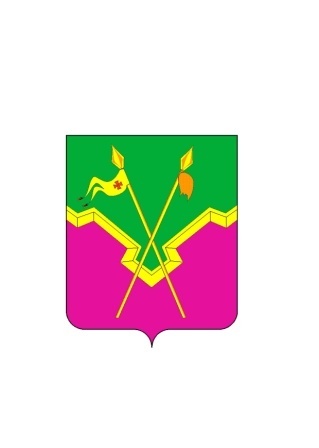 АДМИНИСТРАЦИЯЕЙСКОУКРЕПЛЕНСКОГО СЕЛЬСКОГО ПОСЕЛЕНИЯЩЕРБИНОВСКОГО РАЙОНАПОСТАНОВЛЕНИЕАДМИНИСТРАЦИЯЕЙСКОУКРЕПЛЕНСКОГО СЕЛЬСКОГО ПОСЕЛЕНИЯЩЕРБИНОВСКОГО РАЙОНАПОСТАНОВЛЕНИЕот 20.12.2019                                                 № 89село Ейское Укреплениесело Ейское УкреплениеПРИЛОЖЕНИЕ УТВЕРЖДЕНпостановлением администрации Ейскоукрепленского сельского поселения Щербиновского районаот 20.12.2019 № 89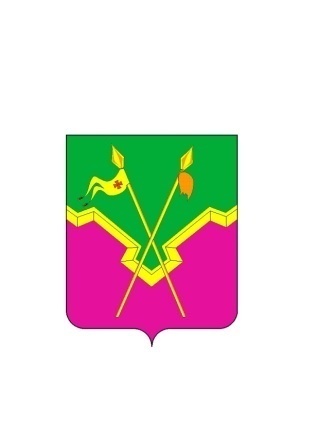 АДМИНИСТРАЦИЯЕЙСКОУКРЕПЛЕНСКОГО СЕЛЬСКОГО ПОСЕЛЕНИЯ ЩЕРБИНОВСКОГО РАЙОНАРАСПОРЯЖЕНИЕАДМИНИСТРАЦИЯЕЙСКОУКРЕПЛЕНСКОГО СЕЛЬСКОГО ПОСЕЛЕНИЯ ЩЕРБИНОВСКОГО РАЙОНАРАСПОРЯЖЕНИЕот 20.12.2019                                                 № 77-рсело Ейское Укреплениесело Ейское УкреплениеАДМИНИСТРАЦИЯЕЙСКОУКРЕПЛЕНСКОГО СЕЛЬСКОГО ПОСЕЛЕНИЯ ЩЕРБИНОВСКОГО РАЙОНАРАСПОРЯЖЕНИЕАДМИНИСТРАЦИЯЕЙСКОУКРЕПЛЕНСКОГО СЕЛЬСКОГО ПОСЕЛЕНИЯ ЩЕРБИНОВСКОГО РАЙОНАРАСПОРЯЖЕНИЕот 20.12.2019                                                 № 78-рсело Ейское Укреплениесело Ейское Укрепление